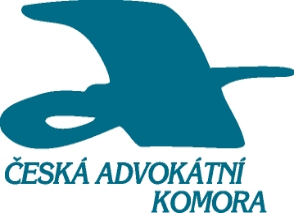 Česká advokátní komora regionální středisko Západní Čechy zve advokáty a advokátní koncipienty na seminář na téma: PACHOVÁ IDENTIFIKACEDatum konání:		čtvrtek 12. září 2019 od 13,00 do 15,30 hodinMísto konání: 		Krajské ředitelství policie Plzeňského kraje				Plzeň, Nádražní 2437/2, 30100, 7. patro - kinosál Komplexní pohled na výkon metody pachové identifikace osob u PČR  po změnách interních aktů řízení provedených v roce 2018. Stručný pohled do historie metody pachové identifikace. Aktuální způsoby odběru pachových vzorků osob a zajišťování otisků pachových stop, postup při jejich skladování, termín a způsob jejich likvidace. Postup při vyhodnocování pachových stop na pracovišti metody pachové identifikace. Diskuse a odpovědi na dotazy. Seminář povede:		mjr. Bc. Rudolf Kvanta, vedoucí oddělení služební kynologieČíslo akce: 			46911Účastnický poplatek: 	250,- Kč včetně DPH v zákonné výši	Uzávěrka přihlášek: 	5. září 2019, po tomto termínu sledujte webové stránky nebo nás kontaktujte na telefonním čísle 377 321 490. Časový rozvrh:12,30 - 13,00    	příchod účastníků, prezence (pozor, občanský průkaz či jiný doklad totožnosti s sebou!!!)13,00 - 15,30    	seminář s praktickými ukázkami, diskuseInformace pro advokáty:účastí na tomto semináři získá advokát 2 kredity započitatelné do dalšího vzdělávání advokátů.Informace pro advokátní koncipienty:seminář je započitatelný za jeden polodenní volitelný seminář. Organizační pokyny a informace pro účastníky:1. Zájemci o účast na této akci vyplní a zašlou naskenovanou přihlášku na mailovou adresu julie.sindelarova@email.cz. 2. Po potvrzení příjmu přihlášky zájemci uhradí účastnický příspěvek (vložné) ve výši 250,- Kč na účet č. 6724361001/2700, konstantní symbol: 0308, variabilní symbol: 46911 společně s pětimístným evidenčním číslem advokáta u ČAK (objednatele) bez uvedení pomlčky či lomítka (např. 4691100333). 3. Akce je přednostně určena advokátům západočeského regionu. Nezbytností je občanský průkaz nebo jiný doklad totožnosti!4.  Přihláška je závazná. Řádně přihlášení účastníci jsou registrováni na výjezdní zasedání. Na základě této přihlášky (dle fakturačních údajů v ní uvedených) je před konáním akce vystaven daňový doklad, který je cca do 10 dnů po konání zasedání zaslán do datové schránky objednatele.Zrušení účasti lze provést pouze písemně – emailem, a to nejméně 3 pracovní dny předem. Zaplacené vložné se bez omluvy, jen ze závažných důvodů sdělených písemně nejméně 3 dny před konáním, nevrací.Pokud je nepřítomnost na akci avizována méně jak 3 pracovní dny předem, lze přijmout pouze omluvu písemně doložitelnou (např. lékařským potvrzením o náhlém onemocnění, úrazu apod.).Bez písemné omluvy je daňový doklad automaticky generován vnitřním informačním systémem ČAK a i v případě nepřítomnosti účastníka zaslán objednateli k úhradě vložného.5. Účastnické poplatky (vložné) se bez předchozí vážně odůvodněné omluvy (viz bod 4.) nebo při nepřítomnosti přihlášeného účastníka nevracejí. 6. Účastníci budou evidováni podle pořadí doručených přihlášek, účastníkům přihlášeným e-mailem zašleme potvrzení o doručení. Účastníky, kteří z kapacitních důvodů nebudou zařazeni na seminář, e-mailem informujeme.7. Vyplněním a zasláním přihlášky souhlasí účastník s podmínkami zde uvedenými. Těšíme se na setkání s Vámi.			   JUDr. Daniela Kovářová        									regionální představitelka                  